           Администрация 						сельского поселения  Васильевка 		           муниципального района Безенчукский		          Самарской области					 Центральная ул., 50, с. Васильевка, 446235				 тел.:(84676) 49-3-86                 факс: 49-3-16e-mail: adm.vasiljewka@yandex.ru						     ОКПО 79170685, ОГРН 1056362024806ИНН 6362012495, КПП 636201001	с.ВасильевкаО подготовке проекта решения Собрания представителейсельского поселения Васильевка муниципального района Безенчукский Самарской области «О внесении изменений в Правила землепользования и застройки сельского поселения Васильевка муниципального района Безенчукский Самарской области»В соответствии с частью 5 статьи 33 Градостроительного кодекса Российской Федерации, Федеральным законом от 06.10.2003 № 131-ФЗ 
«Об общих принципах организации местного самоуправления в Российской Федерации», руководствуясь Уставом сельского поселения Васильевка муниципального района Безенчукский Самарской области, ПОСТАНОВЛЯЮ: Подготовить проект решения Собрания представителей сельского поселения Васильевка муниципального района Безенчукский Самарской области «О внесении изменений в Правила землепользования и застройки сельского поселения Васильевка муниципального района Безенчукский Самарской области» (далее – проект о внесении изменений в Правила) в целях приведения текстовой части Правил в соответствие с действующей редакцией Градостроительного кодекса Российской Федерации, иными федеральными законами и нормативными правовыми актами.Опубликовать настоящее постановление в газете «Вестник сельского поселения Васильевка», а также разместить настоящее постановление на официальном сайте Администрации сельского поселения Васильевка муниципального района Безенчукский Самарской области в сети «Интернет»: http://vasilievka.ru/.Контроль за исполнением настоящего постановления оставляю за собой.Глава сельского поселения Васильевкамуниципального района Безенчукский		 Самарской области								Т.А.БанноваО.Ф.Голованова 49 316     ПОСТАНОВЛЕНИЕ от  28.01.2020 г.              №11        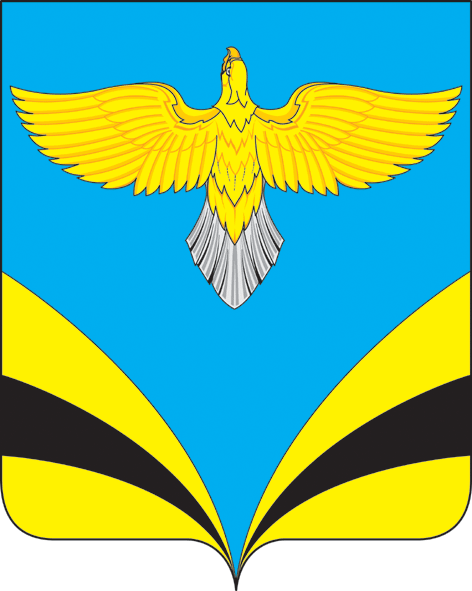 